АДМИНИСТРАТИВНАЯ ПРОЦЕДУРА № 9.3.6.Выдача подписанного акта проверки осуществления консервации незавершенного строительством жилого дома, дачи, а также благоустройства земельного участка, на котором проведена консервация такого дома, дачи** Соответствующая информация из единого государственного регистра недвижимого имущества, прав на него и сделок с ним может быть получена уполномоченным органом посредством общегосударственной автоматизированной информационной системы в форме информационного сообщения.Документы и (или) сведения, представляемые гражданином для осуществления административной процедурызаявление с указанием информации о завершении работ по консервации не завершенных строительством жилого дома, дачи, а также благоустройства земельного участкаДокументы, запрашиваемые службой «одно окно» при осуществлении административных процедурвыписка из регистрационной книги о правах, ограничениях (обременениях) прав на земельный участок**Заявитель имеет право представить документы самостоятельно.Размер платы, взимаемой при осуществлении административной процедурыбесплатно Максимальный срок осуществления административной процедуры1 месяцСрок действия справки, другого документа (решения), выдаваемых (принимаемого) при осуществлении административной процедуры 	не более 3 лет с даты подписания актаК сведению граждан!С вопросами по осуществлению данной административной процедурыВы можете обратиться:•  в службу «Одно окно» райисполкома: г. Осиповичи, ул.Сумченко, 33, тел. (802235) 66191, 56998, 56614, 27786, 142Режим работы: понедельник с 8.00 до 20.00вторник-пятница с 8.00 до 17.00К сведению граждан!С вопросами по осуществлению данной административной процедурыВы можете обратиться:•  в службу «Одно окно» райисполкома: г. Осиповичи, ул.Сумченко, 33, тел. (802235) 66191, 56998, 56614, 27786, 142Режим работы: понедельник с 8.00 до 20.00вторник-пятница с 8.00 до 17.00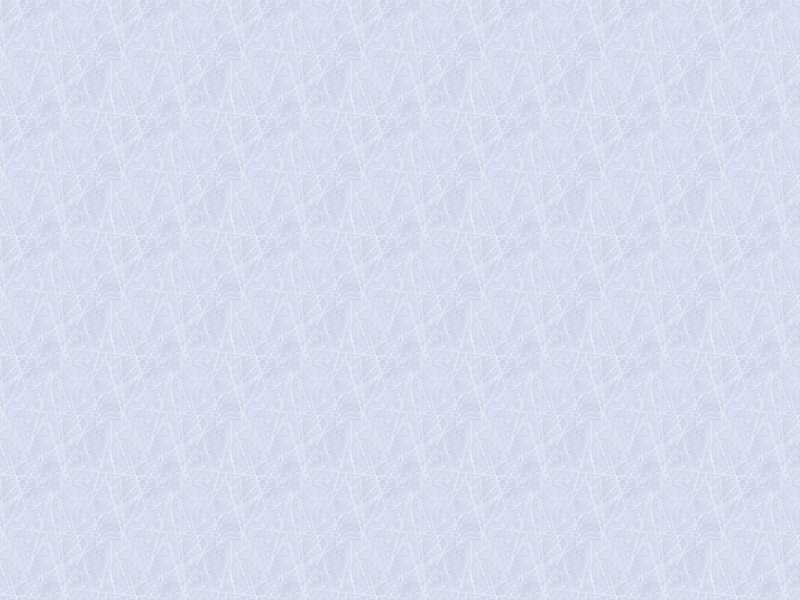 